МУНИЦИПАЛЬНОЕ ОБЩЕОБРАЗОВАТЕЛЬНОЕ УЧРЕЖДЕНИЕ«СРЕДНЯЯ ОБЩЕОБРАЗОВАТЕЛЬНАЯ ШКОЛА№ 23» Г.ВОРКУТЫ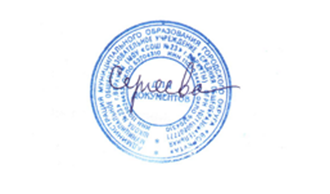 Рабочая программа курса внеурочной деятельности«Удивительный русский язык»основного общего образования7-8 класссрок реализации программы: 2 годаРабочая программа курса внеурочной деятельности составлена в соответствии с Федеральным государственным образовательным стандартомосновного общего образования, с учетом Примерной основной образовательной программы основного общего образования(в действующей редакции)Воркута2018Пояснительная запискаРабочая программа курса внеурочной деятельности «Увлекательный русский язык» по общеинтеллектуальному направлению разработана: в соответствии  с  Федеральным государственным образовательным стандартом основного общего образования, утвержденного приказом Министерства образования и науки РФ от 17 декабря 2010 г. № 1897 «Об утверждении федерального государственного образовательного стандарта основного общего образования» (с изменениями и дополнениями),на основе:- требований к результатам освоения основной образовательной программы основного общего образования МОУ «СОШ № 23»,с учетом:- Примерной основной образовательной программы основоного общего образования, одобренной решением федерального учебно-методического объединения по общему образованию, протокол от 08.04.2015 N 1/15 (ред. протокола № 3/15 от 28.10.2015),- Авторской программы элективного курса «Уроки истории русского языка в школе», автор О.Н. Зайцева, 2010.При изучении данного курса предусматриваются межпредметные связи с учебным предметом русский язык, литература.Цель программы: - обогащение активного и потенциального словарного запаса учащихся; - совершенствование способности применять приобретенные знания, умения и навыки в процессе речевого общения в учебной деятельности и повседневной жизни. - пробуждение потребности у учащихся к самостоятельной работе над познанием родного языка; - совершенствование коммуникативной культуры учащихся; -  воспитания любви и уважения к родному языку; - приобщение школьников к самостоятельной исследовательской работе;- учить организации личной и коллективной деятельности.Результаты освоения курса внеурочной деятельности «Увлекательный русский язык»  Личностные результаты:- осознание эстетической ценности русского языка; уважительное отношение к родному слову; -умение чувствовать красоту и выразительность речи, стремление к совершенствованию собственной речи; -  любовь и уважение к Отечеству, его языку, культуре; -  осознание ответственности за произнесённое и написанное слово. Метапредметные результатыРегулятивные УУД: самостоятельно формулировать тему и цели занятия; составлять план решения учебной проблемы совместно с учителем; работать по плану, сверяя свои действия с целью, корректировать свою деятельность; в диалоге с учителем вырабатывать критерии оценки и определять степень успешности своей работы и работы других в соответствии с этими критериями. Познавательные УУД: перерабатывать и преобразовывать информацию из одной формы в другую (составлять план, таблицу, схему); пользоваться словарями, справочниками; осуществлять анализ и синтез; устанавливать причинно-следственные связи; строить рассуждения; Коммуникативные УУД: адекватно использовать речевые средства для решения различных коммуникативных задач; владеть монологической и диалогической формами речи. высказывать и обосновывать свою точку зрения; слушать и слышать других, пытаться принимать иную точку зрения, быть готовым корректировать свою точку зрения; договариваться и приходить к общему решению в совместной деятельности; задавать вопросы. Предметные результаты: представление о русском языке как языке русского народа, государственном языке Российской Федерации, средстве межнационального общения, консолидации и единения народов России; понимание определяющей роли языка в развитии интеллектуальных и творческих способностей личности, при получении образования, а также роли русского языка в процессе самообразования;формирование навыков создания собственного текста в различных жанрах публицистики и художественной литературы;проведение различных видов анализа слова, многоаспектного анализа текста с точки зрения его основных признаков и структуры, принадлежности к определённым функциональным стилям;извлечение необходимой информации из словарей, использование её в различных видах деятельностиСодержание курса внеурочной деятельности7класс( 32часа)8 класс(33 часа) Тематическое планирование 7 класс ( 32 часа)Тематическое планирование 8 класс ( 30 часов)РАССМОТРЕНАшкольным методическим объединениемучителей русского языка и литературыПротокол № 1от «31» августа 2018 г.УТВЕРЖДАЮДиректор МОУ «СОШ № 23» г.Воркуты______________ Г.А.Сергеева«31» августа 2018 г.Составитель:Котик Т.В.,учитель русского языка и литературыСодержание курсаФорма организацииВид деятельностиЯзык – вековой труд поколений.  (3 часа)Язык – вековой труд поколений.  (3 часа)Язык – вековой труд поколений.  (3 часа)Высказывания великих людей о русском языке. Пословицы и поговорки о родном языке. Работа с различными толковыми словарями, с историей появления новых слов в русском языке. Лингвистическая игра «Детективное агентство».Занятие-практикум.Индивидуальный проект «Путешествие в мир слова».Исследовательская. Игровая.Самое лучшее — прямо и просто сказанное слово(1час)Самое лучшее — прямо и просто сказанное слово(1час)Самое лучшее — прямо и просто сказанное слово(1час)Лексикография – наука о составлении словарей. Как найти слово? Конкурс – аукцион на лучшего знатока пословиц и поговорок о языке, речи, грамоте.Экскурсия в школьную библиотеку «Знакомство со словарями».Мини-исследование.Познавательная.Игровая.Не все годится, что говорится. (2ч.)  Не все годится, что говорится. (2ч.)  Не все годится, что говорится. (2ч.)  Жаргоны, диалектизмы, использование историзмов и лексических неологизмов. Игра - конкурс «Кто больше?». «Крылатые выражения» и «афоризмы». Нахождение афоризмов и крылатых выражений в произведениях Осеевой В. «Васек Трубачев и его товарищи»,«Динка».Практическое занятиеПоисково-исследовательская.Игровая«Для всего в русском языке есть великое множество хороших слов». (4ч.)«Для всего в русском языке есть великое множество хороших слов». (4ч.)«Для всего в русском языке есть великое множество хороших слов». (4ч.)Работа с фразеологическим словарѐм. Фразеологизмы – синонимы и антонимы. Фразеологизмы с именем собственным. Фразеологизмы со значением цвета. Конкурс «Своя игра» по теме «Фразеологизмы».Лабораторная работаПознавательная,ИгроваяКаков человек, такова его и речь. (4ч.)Каков человек, такова его и речь. (4ч.)Каков человек, такова его и речь. (4ч.)Орфоэпические нормы при произношении некоторых групп согласных в русском литературном языке. Фонетический КВН, викторина «Давайте говорить правильно» (по выявлению уровня орфоэпической культуры учащихся)Практическое занятие,работа в группеПроблемно-ценностное общениеПознавательнаяИгроваяКоротко да ясно, оттого и прекрасно. (4часа)Коротко да ясно, оттого и прекрасно. (4часа)Коротко да ясно, оттого и прекрасно. (4часа)Телефонный разговор. Общие правила телефонного разговора: краткость, содержательность, информативность; дружелюбный тон, вежливость; четкое произношение слов, фамилий, чисел, средний темп речи; средняя громкость голоса; умеренная эмоциональность.  Практикум «Правила разговора по мобильному телефону в общественном месте». Ролевая игра «У меня зазвонил телефон..»работа в парахзанятие- практикумПроблемно-ценностное общениеигроваяНет той тайны, чтобы не была явна. (6 ч.)Нет той тайны, чтобы не была явна. (6 ч.)Нет той тайны, чтобы не была явна. (6 ч.)Решение филологических задач. Логогрифы. Шарады. Метаграммы. Анаграммы. Лингвистические загадки. Лингвистические кроссворды. Лимерики. Игры с рифмой. Знакомство с жанром лимерика. Создание лимериков по школьной тематике.занятие- практикумработа командойтворческая мастерскаяПознавательнаяпроектнаяЧто в имени тебе моем? (8 ч.)Что в имени тебе моем? (8 ч.)Что в имени тебе моем? (8 ч.)История появления имѐн, отчеств и фамилий в русском языке. Знакомство с наукой антропонимикой. Проект о происхождении имен. Выбор темы, алгоритма выполнения работы, сбор материала. Защита проекта.исследованиепроектнаяСодержание курсаФорма организацииВид деятельности«С русским языком можно творить чудеса!» (6 ч.)«С русским языком можно творить чудеса!» (6 ч.)«С русским языком можно творить чудеса!» (6 ч.)Суффиксы для образования профессий, названия лиц по месту жительства в русском языке. Иноязычные словообразовательные элементы в русском языке. Практическая работа «Составление словообразовательных гнѐзд – «словесных» деревьев».творческий практикумпроектнаяРазличай и отличай. (5ч.)Различай и отличай. (5ч.)Различай и отличай. (5ч.)Правописание приставок. Опасные согласные в приставках. Коварная приставка С-. Самые трудные приставки ПРИ- и ПРЕ-. Тренировочные упражнения на правописание приставок, решение кроссвордов, ребусов. практикумисследовательскаяКомандира приказ — закон для нас или кто командует корнями?  (4 ч.)Командира приказ — закон для нас или кто командует корнями?  (4 ч.)Командира приказ — закон для нас или кто командует корнями?  (4 ч.)Чередование гласных в корнях. Командуют гласные, командуют и согласные. Командует ударение, командует значение слова. Викторина «Узнай меня». Работа с текстами.практикумПознавательнаяКто грамоте горазд, тому не пропасть. (6ч.)Кто грамоте горазд, тому не пропасть. (6ч.)Кто грамоте горазд, тому не пропасть. (6ч.)Самостоятельные и служебные части речи. Употребление в речи существительных, прилагательных, местоимений, числительных. Грамматический турнир. Слова вежливости, междометия. Создаѐм ребусы. Звукоподражательные слова, их роль и употребление. Игра «Неизвестное об известном» на распознавание частей речи. ПрактикумПроблемно-ценностное общениеВ многословии не без пустословия. (4ч.)В многословии не без пустословия. (4ч.)В многословии не без пустословия. (4ч.)Многословие. Речевая избыточность и речевая недостаточность.  Плеоназм. Скрытая тавтология. Наблюдение за речью дикторов, нахождение нарушений языковых норм. Подготовка монолога. Этапы подготовки монолога: отбор материала, расположение материала, словесное оформление мысли, запоминание, произнесение. практикумПроблемно-ценностное общениеПо речи узнают человека. (5ч.)По речи узнают человека. (5ч.)По речи узнают человека. (5ч.)Как поддержать разговор. Сценарий диалога. Приемы установления и поддержания речевого контакта с собеседником. Демонстрация внимания, уважения, заинтересованности в теме разговора, в собеседнике. Речевые поддержки разговора: выражение интереса, эмоциональной оценки, побуждение к продолжению речи, специальные слова. Тематика разговора, ее зависимость от ситуации и участников общения. Правила выбора темы разговора. Поддержание разговора с соседями, попутчиками. Темы, используемые для поддержания разговора. О чем можно, о чем нельзя говорить в определенных ситуациях. Конкурс знатоков речи.практикумПроблемно-ценностное общениеИтоговые занятия -3 часаАукцион знаний.  познавательнаяигровая№п/пНазвание цикла, темыКол­воВ том числеВ том числе№п/пчасовВ том числеВ том числе№п/пчасовТеория Практика 1-3Язык – вековой труд поколений3124Самое лучшее — прямо и просто сказанное10,50,55-6Не все годится, что говорится10,51,57-10Для всего в русском языке есть великое множество хороших слов41311-14 Каков человек, такова его и речь40,53,515-18Коротко да ясно, оттого и прекрасно41219-24Нет той тайны, чтобы не была явна62425-32Что в имени тебе моем? 835Итого Итого 329,522,5№п/пНазвание цикла, темыКол­воВ том числеВ том числе№п/пчасовВ том числеВ том числе№п/пчасовТеория Практика 1-3«С русским языком можно творить чудеса!»3124-8Различай и отличай5239-12 Командира приказ — закон для нас или кто командует корнями?42213-18Кто грамоте горазд, тому не пропасть61519-22В многословии не без пустословия42223-27По речи узнают человека52328-30 Итоговое занятие33